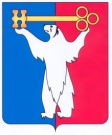 АДМИНИСТРАЦИЯ ГОРОДА НОРИЛЬСКАКРАСНОЯРСКОГО КРАЯПОСТАНОВЛЕНИЕ04.06.2021	                                          г. Норильск		                       	№ 254Об утверждении Порядка предоставления субсидии некоммерческой организации «Норильский городской Фонд поддержки предпринимательства»Руководствуясь ст. 78.1 Бюджетного кодекса РФ, Федеральным законом от 06.10.2003 № 131-ФЗ «Об общих принципах организации местного самоуправления в Российской Федерации», Федеральным законом от 12.01.1996 № 7-ФЗ «О некоммерческих организациях», Постановлением Правительства РФ от 18.09.2020 № 1492 «Об общих требованиях к нормативным правовым актам, муниципальным правовым актам, регулирующим предоставление субсидий, в том числе грантов в форме субсидий, юридическим лицам, индивидуальным предпринимателям, а также физическим лицам - производителям товаров, работ, услуг, и о признании утратившими силу некоторых актов Правительства Российской Федерации и отдельных положений некоторых актов Правительства Российской Федерации»,  Уставом городского округа город Норильск Красноярского края,ПОСТАНОВЛЯЮ:1. Утвердить Порядок предоставления субсидии некоммерческой организации «Норильский городской Фонд поддержки предпринимательства» (прилагается).2. Муниципальному казенному учреждению «Управление потребительского рынка и услуг» в месячный срок со дня принятия настоящего постановления обеспечить заключение дополнительного соглашения к договору о предоставлении субсидии некоммерческой организации «Норильский городской Фонд поддержки предпринимательства» в целях приведения договора о предоставлении субсидии в соответствие Порядку, утвержденному пунктом 1 настоящего постановления.3. Признать утратившими силу:- постановление Администрации города Норильска от 09.06.2015 № 288 «Об утверждении Порядка предоставления субсидии некоммерческой организации «Норильский городской Фонд поддержки предпринимательства»;- постановление Администрации города Норильска от 05.05.2016 № 252 «О внесении изменений в постановление Администрации города Норильска от 09.06.2015 № 288»;- постановление Администрации города Норильска от 06.03.2017 № 104 «О внесении изменений в постановление Администрации города Норильска от 09.06.2015 № 288 «Об утверждении Порядка предоставления субсидии некоммерческой организации «Норильский городской Фонд поддержки предпринимательства»;- постановление Администрации города Норильска от 31.05.2018 № 207 «О внесении изменения в постановление Администрации города Норильска от 09.06.2015 № 288»;- постановление Администрации города Норильска от 20.02.2020 № 78 «О внесении изменений в постановление Администрации города Норильска от 09.06.2015 № 288».4.	Опубликовать настоящее постановление в газете «Заполярная правда» и разместить его на официальном сайте муниципального образования город Норильск.Глава города Норильска							               Д.В. КарасевУТВЕРЖДЕНпостановлениемАдминистрации города Норильскаот 04.06.2021 № 254Порядок предоставления субсидии некоммерческой организации «Норильский городской Фонд поддержки предпринимательства»  1. ОБЩИЕ ПОЛОЖЕНИЯ1.1. Настоящий Порядок определяет условия и механизм предоставления из средств бюджета муниципального образования город Норильск (далее – местный бюджет) субсидии некоммерческой организации «Норильский городской Фонд поддержки предпринимательства» (далее - Фонд). 1.2. Субсидия предоставляется Фонду в целях реализации мероприятий муниципальной программы «Развитие потребительского рынка, поддержка малого и среднего предпринимательства», утвержденной постановлением Администрации города Норильска (далее – муниципальная программа):- финансовая поддержка субъектов малого и среднего предпринимательства;- информационная и консультационная поддержка субъектам малого и среднего предпринимательства, а также гражданам по вопросам организации бизнеса;- поддержка в области повышения квалификации работников субъектов малого и среднего предпринимательства;- обеспечение эффективной работы действующей инфраструктуры поддержки субъектов малого и среднего предпринимательства (некоммерческой организации «Норильский городской Фонд поддержки предпринимательства»).1.3. Главным распорядителем бюджетных средств, до которого в соответствии с бюджетным законодательством Российской Федерации как получателя бюджетных средств доведены в установленном порядке лимиты бюджетных обязательств на предоставление субсидии Фонду на соответствующий финансовый год и плановый период, является Администрация города Норильска. Распорядителем средств субсидии является муниципальное казенное учреждение «Управление потребительского рынка и услуг» (далее – МКУ «УПРиУ»).1.4. Сведения о субсидии размещаются на едином портале бюджетной системы Российской Федерации в информационно-телекоммуникационной сети Интернет при формировании проекта решения Норильского городского Совета депутатов о бюджете муниципального образования город Норильск на очередной финансовый год и плановый период (проекта решения Норильского городского Совета депутатов о внесении изменений в решение о бюджете муниципального образования город Норильск на текущий финансовый год и плановый период).2. УСЛОВИЯ И ПОРЯДОК ПРЕДОСТАВЛЕНИЯ СУБСИДИИ2.1. Предоставление субсидии Фонду осуществляется на основании договора о предоставлении субсидии из средств местного бюджета, заключенного между МКУ «УПРиУ» и Фондом (далее – Договор).2.2. Фонд на первое число месяца, предшествующего месяцу, в котором планируется заключение Договора, должен соответствовать следующим требованиям:- отсутствие неисполненной обязанности по уплате налогов, сборов, страховых взносов, пеней, штрафов, процентов, подлежащих уплате в соответствии с законодательством Российской Федерации о налогах и сборах;- отсутствие просроченной задолженности по возврату в местный бюджет субсидий, бюджетных инвестиций, предоставленных в том числе в соответствии с иными правовыми актами, и иной просроченной (неурегулированной) задолженности перед муниципальным образованием город Норильск;- Фонд не находится в процессе реорганизации (за исключением реорганизации в форме присоединения к Фонду другого юридического лица), ликвидации, в отношении него не введена процедура банкротства, а также деятельность Фонда не должна быть приостановлена в порядке, предусмотренном законодательством Российской Федерации;- Фонд не является иностранным юридическим лицом, российским юридическим лицом, в уставном (складочном) капитале которого доля участия иностранных юридических лиц, местом регистрации которых является государство или территория, включенные в утвержденный Министерством финансов Российской Федерации перечень государств и территорий, предоставляющих льготный налоговый режим налогообложения и (или) не предусматривающих раскрытия и предоставления информации при проведении финансовых операций (офшорные зоны), в совокупности превышает 50 процентов.2.3. Для заключения Договора Фонд представляет в МКУ «УПРиУ» следующие документы:а) Устав Фонда;б) свидетельство о постановке на учет Фонда в налоговом органе по месту его нахождения;в) свидетельство о государственной регистрации Фонда;г) документ, подтверждающий полномочия директора Фонда;д) выписку из Единого государственного реестра юридических лиц, е) справку территориального органа Федеральной налоговой службы об исполнении Фондом обязанности по уплате налогов, сборов, страховых взносов, пеней, штрафов, процентов;ж) справку, подписанную руководителем и главным бухгалтером и заверенную печатью Фонда, о наличии (отсутствии) просроченной задолженности по возврату в местный бюджет субсидий, бюджетных инвестиций, предоставленных в том числе в соответствии с иными правовыми актами, и иной просроченной (неурегулированной) задолженности по денежным обязательствам перед муниципальным образованием город Норильск (составляется в произвольной форме);з) справку, подписанную руководителем Фонда, о том, что Фонд является (не является) иностранным юридическим лицом или российским юридическим лицом, в уставном (складочном) капитале которого доля участия иностранных юридических лиц, местом регистрации которых является государство или территория, включенные в утвержденный Министерством финансов Российской Федерации перечень государств и территорий, предоставляющих льготный налоговый режим налогообложения и (или) не предусматривающих раскрытия и представления информации при проведении финансовых операций (офшорные зоны), в совокупности превышает 50 процентов (составляется Фондом в произвольной форме).Документы, предусмотренные подпунктами «д-з» настоящего пункта, представляются по состоянию на первое число месяца, предшествующего месяцу, в котором планируется заключение Договора.Копии документов, перечисленных в настоящем пункте, должны быть заверены руководителем Фонда.Документы, предусмотренные настоящим пунктом, представляются на бумажном носителе и должны быть прошиты, пронумерованы и скреплены подписью руководителя и печатью Фонда с указанием общего количества листов.Фонд несет ответственность за достоверность представляемых сведений в соответствии с действующим законодательством Российской Федерации.2.4. МКУ «УПРиУ» в течение 5 рабочих дней со дня, следующего за днем предоставления документов, указанных в пункте 2.3 настоящего Порядка, осуществляет проверку Фонда на соответствие требованиям, указанным в пункте 2.2 настоящего Порядка.По результатам проверки Фонда на соответствие требованиям, указанным в пункте 2.2 настоящего Порядка, МКУ «УПРиУ» в срок, установленный абзацем первым настоящего пункта, подготавливает проект Договора о предоставлении субсидии из средств местного бюджета и направляет два экземпляра проекта Договора для подписания в Фонд.При наличии оснований для отказа в предоставлении субсидии МКУ «УПРиУ» в срок, установленный абзацем первым настоящего пункта, направляет в Фонд письмо за подписью директора МКУ «УПРиУ», содержащее обоснование отказа в предоставлении субсидии.2.5. Основания для отказа в предоставлении субсидии:а) несоответствие представленных Фондом документов требованиям, установленным пунктом 2.3 настоящего Порядка, и (или) непредставление (представление не в полном объеме) указанных документов;б) несоответствие Фонда требованиям, установленным пунктом 2.2 настоящего Порядка;в) установление факта недостоверности представленной Фондом информации.2.6. Договор, направляемый в Фонд в соответствии с абзацем вторым пункта 2.4 настоящего Порядка, дополнительные соглашения к Договору, подлежат заключению в соответствии с типовой формой, утвержденной приказом начальника Финансового управления.Проект Договора должен предусматривать требование о согласовании новых условий Договора или о расторжении Договора при недостижении согласия по новым условиям в случае уменьшения Администрации города Норильска ранее доведенных лимитов бюджетных обязательств, приводящего к невозможности предоставления субсидии в размере, определенном в Договоре.2.7. Фонд в течение 2 рабочих дней со дня получения проекта Договора представляет в МКУ «УПРиУ» два экземпляра, подписанного со своей стороны, проекта Договора.2.8. МКУ «УПРиУ» осуществляет подписание Договора в течение двух рабочих дней со дня его представления Фондом при условии подписания Фондом Договора в представленной МКУ «УПРиУ» редакции.Подписанный экземпляр Договора в день подписания МКУ «УПРиУ» направляется в Фонд.2.9. Показателями результативности использования субсидии по состоянию на 31 декабря отчетного года являются: - количество субъектов малого и среднего предпринимательства, получивших финансовую поддержку в рамках реализации муниципальной программы;- доля обученных граждан и субъектов малого и среднего предпринимательства от количества числа слушателей, запланированного к обучению;- доля проведенных общегородских мероприятий, способствующих повышению уровня культуры обслуживания, торгового сервиса и популяризации продукции местных товаропроизводителей, от количества запланированных к проведению общегородских мероприятий.Значение показателей результативности использования субсидии устанавливается МКУ «УПРиУ» в Договоре.2.10. Перечисление средств субсидии осуществляется на расчетный счет Фонда, открытый в российской кредитной организации.Предоставление субсидии Фонду осуществляется в пределах бюджетных ассигнований, предусмотренных на эти цели решением Норильского городского Совета депутатов о бюджете муниципального образования город Норильск на очередной финансовый год и плановый период.2.12. Перечисление субсидии Фонду осуществляется на основании программных мероприятий муниципальной программы. Перечисление текущего платежа субсидии осуществляется в соответствии с заявками Фонда, предоставляемыми в МКУ «УПРиУ»: а) на финансовую поддержку субъектов малого и среднего предпринимательства;б) на оказание информационной и консультационной поддержки субъектам малого и среднего предпринимательства, а также гражданам по вопросам организации бизнеса;в) на оказание поддержки в области повышения квалификации работников субъектов малого и среднего предпринимательства;г) на обеспечение эффективной работы действующей инфраструктуры поддержки субъектов малого и среднего предпринимательства (некоммерческой организации «Норильский городской Фонд поддержки предпринимательства»).2.14. В случае, если для достижения целей предоставления субсидии предусматривается последующее предоставление Фондом средств иным лицам в Договоре в отношении таких иных лиц включаются условия, аналогичные положениям, указанным в пунктах 2.9, 3.1 настоящего Порядка.2.15. МКУ «УПРиУ» в течение одного рабочего дня со дня поступления заявки Фонда, указанной в пункте 2.13 настоящего Порядка, направляет ее в отдел финансирования, учета и отчетности Администрации города Норильска для подготовки заявки на финансирование субсидии.Отдел финансирования, учета и отчетности Администрации города Норильска в течение трех рабочих дней со дня получения заявки Фонда от МКУ «УПРиУ» оформляет и направляет в Финансовое управление Администрации города Норильска заявку на финансирование субсидии.Финансовое управление перечисляет на расчетный счет Фонда средства субсидии в течение пяти рабочих дней со дня поступления заявки на финансирование субсидии.2.16. Основание для отказа в перечислении субсидии Фонду:- установление факта недостоверности представленной Фондом информации.2.17. Остаток неиспользованной в течение текущего финансового года субсидии подлежит возврату в местный бюджет не позднее 25 декабря текущего финансового года.3. ТРЕБОВАНИЯ К ОТЧЕТНОСТИ3.1. Фонд ежеквартально не позднее 10 числа месяца, следующего за отчетным кварталом (за четвертый квартал – не позднее 15 января), нарастающим итогом предоставляет в МКУ «УПРиУ»:1) отчет о достижении результатов предоставления субсидии, указанных в пункте 2.9 настоящего Порядка;2) отчет о расходах, источником финансового обеспечения которых является субсидия.Формы предоставления данных отчетов устанавливаются в Договоре.МКУ «УПРиУ» вправе установить в Договоре сроки и формы предоставления Фондом дополнительной отчетности.3.2. Отчет о расходах, источником финансового обеспечения которых является субсидия, предоставляется отдельно по мероприятиям муниципальной программы:- на финансовую поддержку субъектов малого и среднего предпринимательства;- на оказание информационной и консультационной поддержки субъектам малого и среднего предпринимательства, а также гражданам по вопросам организации бизнеса;- на оказание поддержки в области повышения квалификации работников субъектов малого и среднего предпринимательства;- на обеспечение эффективной работы действующей инфраструктуры поддержки субъектов малого и среднего предпринимательства (некоммерческой организации «Норильский городской Фонд поддержки предпринимательства»).3.3. К отчету о расходах, источником финансового обеспечения которых является субсидия, Фонд по запросу МКУ «УПРиУ» направляет документы и информацию, необходимые для осуществления контроля за соблюдением условий, целей и порядка предоставления субсидии, в течение 5 рабочих дней со дня получения указанного запроса.3.4. Фонд несет ответственность за достоверность представленной в отчетах информации.4. ОСУЩЕСТВЛЕНИЕ КОНТРОЛЯ ЗА СОБЛЮДЕНИЕМ УСЛОВИЙ, ЦЕЛЕЙ И ПОРЯДКА ПРЕДОСТАВЛЕНИЯ СУБСИДИЙ И ОТВЕТСТВЕННОСТЬ ЗА ИХ НАРУШЕНИЕ4.1. Контрольно-ревизионный отдел Администрации города Норильска, Контрольно-счетная палата города Норильска в пределах своих полномочий осуществляют проверки соблюдения Фондом условий, целей и порядка предоставления субсидии, согласие на осуществление которых должно быть выражено Фондом в соглашении о предоставлении субсидии.МКУ «УПРиУ» осуществляет проверку соблюдения условий, целей и порядка предоставления субсидии и достижения результатов, установленных пунктом 2.9 настоящего Порядка, путем документальной проверки отчетов, предусмотренных пунктом 3.1 настоящего Порядка.4.2. Субсидия подлежит возврату в местный бюджет в случаях и размерах:осуществления за счет средств субсидии расходов, не предусмотренных настоящим Порядком, - в размере произведенных расходов;неиспользования субсидии в течение текущего (отчетного) финансового года – в размере неиспользованных средств субсидии;нарушения Фондом условий, целей и порядка предоставления субсидии, выявленных по фактам проверок, проведенных Контрольно-ревизионным отделом Администрации города Норильска, Контрольно-счетной палатой города Норильска, МКУ «УПРиУ» в соответствии с пунктом 4.1 настоящего Порядка - в полном объеме;недостижения значения результатов предоставления субсидии, предусмотренных пунктом 2.9 настоящего Порядка, по состоянию на 31 декабря отчетного года - в размере, определенном в соответствии с пунктом 4.5 настоящего Порядка.4.3. При выявлении случаев, предусмотренных пунктом 4.2 настоящего Порядка, в том числе при получении МКУ «УПРиУ» от Контрольно-ревизионного отдела Администрации города Норильска, Контрольно-счетной палаты города Норильска информации о факте (ах) нарушения Фондом условий, целей и порядка предоставления субсидии, МКУ «УПРиУ не позднее 30 дней со дня установления соответствующего (их) факта (ов) нарушения или поступления информации о нарушении направляет Фонду требование о приостановлении предоставления субсидии и обеспечении возврата субсидии в местный бюджет в форме письма (далее – требование) в сроки, определенные в указанном требовании.В требовании указываются реквизиты для возврата субсидии в местный бюджет.4.4. В случае несвоевременного возврата Фондом субсидии в местный бюджет в соответствии с пунктом 4.3 настоящего Порядка, Фонд уплачивает в местный бюджет неустойку за каждый день просрочки в размере одной трехсотой ключевой ставки Центрального банка Российской Федерации, действующей на дату исполнения Фондом обязательств по возврату субсидии, от не возвращенного в срок размера субсидии, подлежащей возврату. Днем возврата считается день перечисления денежных средств на лицевой счет МКУ «УПРиУ».4.5. Расчет суммы субсидии, подлежащей возврату в соответствии с абзацем пятым пункта 4.2 настоящего Порядка, осуществляется по следующей формуле:V возврата = (1 – ЦПф/ЦПпл)*Vсубсидии – Vост , где:Vвозврата - размер субсидии, подлежащей возврату, в рублях;Vсубсидии - размер субсидии, предоставленной Получателю в соответствии с Договором, в рублях;Vост – остаток субсидии, неиспользованный по состоянию на 31 декабря отчетного года;ЦПф - фактически достигнутое значение результата предоставления субсидии;ЦПпл - плановое значение результата предоставления субсидии.